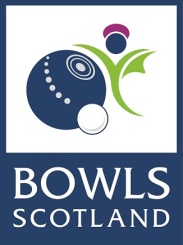  XXX BOWLING CLUB MEMBER CODE OF CONDUCT Members are reminded that XXX Bowling Club has been built and developed over the years by its members for the benefit of all members and for the advancement of the sport of bowling. It is the responsibility of everyone involved with the club to ensure that it continues to develop and progress and that no person/s is/are allowed to degrade or damage the property or interests of the club or bring the club or the sport of bowls into disrepute. The Management Committee is a voluntary body elected by the membership at the Annual General Meeting each year and its commitment to the club and its membership should thus be respected. It should be noted that Management Committee decisions are made for the benefit of the club in general and not for the convenience of the Management Committee. Being a member of XXX Bowling Club entitles and obligates you to certain rights and responsibilities, as it does other members, guests, visitors and the club overall. Members of and visitors to XXX Bowling Club are required under this Code of Conduct to behave at all times in a way which upholds the values and good reputation of XXX Bowling Club. The Code Members and Visitors have a right to: Be treated equitably and with respect Participate in an environment free from all forms of harassment and discrimination Have their privacy and confidentiality treated lawfully and with respect Submit their views to the Management Committee of the club provided this is done appropriately and respectfully in line with the club’s governance procedures and policies. Members of and Visitors to XXX Bowling Club must: Treat everyone with respect, courtesy and without harassment. All members must respect the rights, (not to be harassed, discriminated or bullied) dignity and worth of all Club Members regardless of age, gender reassignment, disability, marriage and civil partnership, pregnancy and maternity, race, religion or belief, sex or sexual orientationBehave honestly and with integrity Comply with the rules and follow all safety requirements and practices of XXX Bowling Club Observe the rules and etiquette of the sport of bowls as defined by Bowls Scotland Not use obscene, offensive language or gestures or behave in a disorderly manner Refrain from behaviour that could offend or embarrass others Maintain appropriate confidentiality about dealings that any person has with XXX Bowling Club Not physically or verbally harass others (includes fight, argue, ridicule, threaten, stalk, etc.) Behave responsibly and not motivate or incite any person/s to do or feel anything unpleasant or violent Comply with any lawful and reasonable direction given by someone who has authority to give the directionNot provide false or misleading information in response to a request for information that is made for official purposes in connection with XXX Bowling ClubUse XXX Bowling Club resources in an appropriate mannerAt all times behave in a way that upholds the good reputation of XXX Bowling Club.Breaches of the Code of Conduct – Reporting and Resolution XXX Bowling Club, through its Management Committee, reserves the right to make decisions and enforce fair and reasonable measures following a breach of the Code of Conduct. Any breach of the Code of Conduct must be reported to the Management Committee who will fully investigate the matter in a calm, honest and dignified manner and every effort should be made by all concerned to maintain confidentiality. If, following an investigation and having considered all relevant circumstances it is concluded that a breach has occurred, then the Management Committee shall take what it deems to be appropriate action in line with the club’s Disciplinary Procedure. This may include issuing a formal reprimand in writing, a temporary suspension of club membership or fully revoking club membership. In the case of non‐members, action may include a ban from club premises for a set period of time or for life. Any breach of Criminal Law shall be referred to the Police.I agree to abide by the abovementioned and accept that failure to do so will result in the relevant action being taken.Signature of member …………………………………………………………………………………….Date  …………………………………………………………..